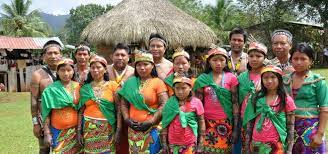 DEPARTAMENTO DE LA GUAJIRA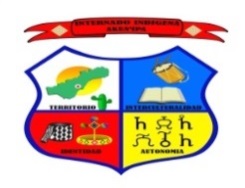 MUNICIPIO DE ALBANIAINSTITUCION ETNOEDUCATIVA RURAL AKUA>IPADANE: 244350003181NIT: 99048005-3Decreto.047-2011Unidad 4 guía 4.Presaberes:LOGRO.Diferenciar su cultura de otro grupo étnico existente en ColombiaPromover y fortalecer el wayuunaiki en la implementación de estrategias pedagógicas.GRUPO INDIGENAS DE LA REGIÓN ANDINA.En los andes colombianos, que comprenden un complejo montañoso dominado por tres cordilleras que corren paralelas formando profundos valles, como la de los ríos cauca y la del Magdalena, relieves como el de Antioquia, anti plano como los de los tuqueres, Ipiales entre diversidades encontramos diferentes grupos de indígenas como:GRUPO INDIGENA BARI:NOMBRE ALTERNO: Motilón, Bari Dobocubi, su lengua pertenece a la familia lingüística chibcha.Su ubicación geográfica: viven en la frontera de Venezuela en la serranía de los Motilones, departamento norte de Santander; los baris se ubican sobre la hoya del rio Catatumbo.ECONOMÍA: Las actividades económicas y de subsistencia de los indios Barí se basan en la agricultura, la caza y la pesca, siendo sus cultivos principales la yuca, el maíz, el plátano, la caña de azúcar y el cacao.En las selvas del Catatumbo y sus ríos cazan con arcos y flechas aves, dantas, pecaríes o cochinos de monte, aves entre otros animales silvestres, y pescan con flechas o mediante la construcción de represas temporales y el uso de barbasco, la etnia Barí, el vestido originario del hombre es el guayuco y el de las mujeres las faldas fabricadas en telares artesanales con fibras de algodón.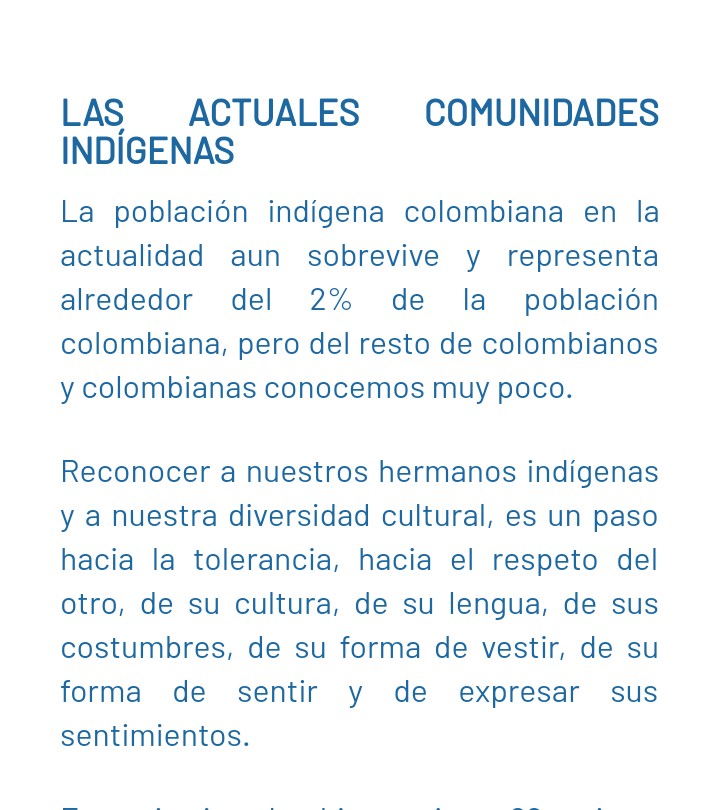 Usan collares y pulseras de abalorios y para las ceremonias especiales, llevan coronas de plumas de aves silvestres y pintan su cuerpo con colorantes vegetales.TRADICIONES Y COSTUMBRESUn ritual de gran importancia en la comunidad es el de iniciación, cuando el joven llega a la pubertad, su padre le da status de adulto y le confiere su primer guayuco, además de darle un nombre secreto que sólo conocerá su compañero Ogdjibara. En esta ceremonia de amistad y lealtad se realiza el Canto de las Flechas. Si el motilón revela el nombre secreto de un Ogdjibara, comete el mayor pecado de los Barí, el engaño.Los motilones acostumbran a hacer un ritual de exorcización a la vivienda con cantos y un trozo de madera encendido para alejar a las enfermedades y la muerte producidas por los Daviddu, espíritus malos de la noche.ViviendaLa vivienda tradicional de la comunidad Barí es el Bohío o Maloka, casa colectiva rectangular u ovalada, construida con empalizada cubierta de palma hasta el suelo, con capacidad para unas 100 personas. En cada bohío habitan varias familias nucleares, cada una con su espacio para tender hamacas, prender su fogón y ordenar sus enseres.Por lo general, cada grupo local posee tres bohíos dispuestos en forma cíclica, rodeados por un conuco principal y otros secundarios. Este patrón obedece a una estrategia de defensa del territorio que poseen impulsada por los misioneros.Cerdos y aves de corral para su alimentación y para la venta en el mercado.VESTIMENTA  En la etnia Barí, el vestido originario del hombre es el guayuco y el de las mujeres las faldas fabricadas en telares artesanales con fibras de algodón.Usan collares y pulseras de abalorios y para las ceremonias especiales, llevan coronas de plumas de aves silvestres y pintan su cuerpo con colorantes vegetales.GRUPOS INDIGENAS NASALa nasa o el paez son un pueblo indígena, que habita el departamento del Cauca en la zona andina del suroccidente de Colombia. Los municipios con mayor población Nasa son Toribio, Páez y Caldono.3​ Además del Cauca, hay algunas comunidades nasa en los departamentos de Valle del Cauca, Putumayo, Tolima, Huila, Caquetá y Meta.LENGUA
El grupo Páez cuenta con idioma propio que es el Nasa Yuwe, una lengua clasificada en la familia lingüística chibcha y conserva todavía muchas de las formas culturales de sus inmediatos ascendientes, si bien es cierto que el contacto con otros grupos étnicos, especialmente blancos y mestizos, le ha hecho cambiar radicalmente muchas de sus instituciones primitivas.ORGANIZACIÒN SOCIAL  Y POLITICA; EL RESGUARDO Y EL CABILDO.La organización social y política de los indígenas Nasa tiene como ejes fundamentales los conceptos de resguardo y cabildo. El resguardo se refiere al territorio designado (en algunos casos desde la época colonial) para la ocupación de la población indígena. El cabildo es la autoridad encargada de representar al grupo indígena ante organismo externos y de ejercer el control y la justicia al interior del resguardo. Antiguamente la elección del cabildo recaía sobre los ancianos y sabios de la comunidad. No obstante, en la actualidad se suele tomar más en cuenta el nivel de instrucción o educación antes que la edad. Aunque para algunos cargos se tenga en cuenta la ascendencia de los aspirantes, el cabildo es elegido por votación popular. Específicamente, los cargos que componen el cabildo son los de gobernador, capitánsecretario, alguacil, fiscal y tesorero, cuyo número de integrantes varía según la cantidad de habitantes de resguardo. El gobernador es la autoridad máxima, y su autoridad se encuentra representado en una vara o bastón de mando.ECONOMIA: La mayoría de los nasa dependen de la agricultura. El cultivo principal es el maíz y, de acuerdo con el piso térmico, producen también fríjol, papa, mora, lulo, café, fique, plátano, yuca, arracacha y rascadera. Una actividad importante para muchas familias es la producción de cera de laurel.7​ También se dedican a la ganadería, la cría de especies menores y la artesanía.VESTIMENTATradicionalmente, los hombres visten camisa de tela, pantalón de dril, sombrero de fieltro o gorro de lana y ruana tejida por las mujeres; ésta es gruesa para el trabajo diario delgada para los días festivos, aunque ya muchos individuos usan ruanas de fábrica, compradas en el comercio general. Por su parte, las mujeres llevan “anacos”, faldas de lana amplias y largas, plegadas en la parte de atrás; blusas de tela adornadas con diseños geométricos de vivos colores, y pañolones y sombreros de fieltro. Algunos llevan zapatos, pero la mayoría van descalzos; la ropa la compran a los blancos, aunque en algunos casos se puede observar el uso de un sombrero de fibra vegetal de confección artesanal o una ruana elaborada en el telar caseroCREENCIAS:Las creencias de los paéces en el momento de la llegada de los españoles, se centraban en el culto al sol y a un héroe cultural llamado Guequiau, quien era el instructor de los chamanes. Varios siglos de evangelización los convirtieron al catolicismo y hoy participan activamente en las festividades de Semana Santa y Navidad, colaborando también en el mantenimiento de varias iglesias de la región.Sin embargo, parece tener en ellos la intervención de tres seres sobrenaturales para la solución se sus problemas económicos, afectivos y de salud: el duende, el arco iris y el echi, espíritus causantes de las desgracias y las enfermedades inducidas por las manipulaciones de los brujos, el contacto con cadáveres o el incumplimiento de ritos y costumbres.GRUPOS INDIGENAS DE LA REGIÒN ORINOQUIAGRUPO INDIGENA ACHAGUA Es un pueblo indígena, que hasta el siglo XVIII habitó en la cuenca de los ríos Casanare, Meta y Apure y del que actualmente sobreviven las comunidades de los resguardos de Humapo y El Turpial, en el municipio colombiano de Puerto López y algunas familias en La Hermosa.Meta.2HISTORIA: Los Achagua fueron el pueblo más numeroso de los Llanos del Orinoco y se sabe que su población a la llegada de los europeos superaba las 30 mil personas. Sus poblados articulaban una amplia red comercial, que poseía una moneda propia, las sartas de conchas quiripa. Muchos vivieron luego en las misiones jesuitas hasta la expulsión de estos en 1767. Posteriormente fueron diezmados por sucesivas olas de colonización que les arrebataron el territorio, por diversas epidemias y por la violencia entre 1946 y 1958. La población actual es de unas 800 personas.ECONOMIA:Su actividad principal es la agricultura. Cultivan especialmente la yuca amarga (áliri), de la que extraen el almidón para fabricar "casabe" (beri, tortilla) y "fariña" (harina tostada). También producen maíz (kana). Durante el verano, la pesca y en menor escala la caza tienen importancia. La artesanía es otra actividad destacada. Algunas familias tienen algún ganado vacuno y otras personas necesitan trabajar como asalariadas.CULTURAAunque han abandonado sus creencias tradicionales, se han hecho cristianos y han perdido muchos elementos culturales, el grupo mantiene férreamente su identidad étnica y aun habla su propio idioma, de la familia arawak. ~Juan Esteban Guayara Tobón.Su organización original en clanes patrilineales exogámicos se expresa actualmente en la alianza con otro pueblo arawak con estructuras similares, los Piapoco, con quienes conviven y concretan los intercambios matrimoniales. Los unos hablan el idioma de los otros cuando los visitan y utilizan el castellano únicamente en la comunicación con los extraños.ORGANIZACIÒN SOCIOPOLITICAPoseen un sistema de parentesco dravídico, donde clasifican a los miembros de la comunidad, y en general de la etnia, en dos categorías fundamentales: la de consanguíneos directos como los progenitores, hermanos e hijos, lo mismo que los tíos, hermanos del mismo sexo que los progenitores, hermano del padre y hermana de la madre y cuyas denominaciones se pueden traducir como "padrecito" y "madrecita", respectivamente; los primos paralelos, hijos de los hermanos del padre y las hermanas de la madre, se asimilan a los hermanos, y los sobrinos y sobrinas hijos de hermanos, se asocian a los hijos propios.En la categoría de aliados se considera a los hermanos de la madre y hermanas del padre, quienes son a la vez suegros y suegras, pues son los progenitores de los primos cruzados o esposos y esposas virtuales. En la generación inferior, los hijos de la hermana para un ego masculino, y los hijos de] hermano para un ego femenino se consideran como yernos y nueras que ya efectivamente son quienes se casan con los hijos de ego.VIVIENDAEn los grupos Achagua prevalece un tipo de organización familiar fundada en la autoridad del suegro. La unidad de producción y consumo y la unidad residencial están constituidas generalmente por una pareja adulta, los hijos e hijas jóvenes y las hijas casadas, con sus respectivas familias. Con el crecimiento del grupo, los yernos tienden a construir viviendas separadas.GRUPOS INDIGENAS AMORUAUBICACIÓN GEOGRÁFICAEstán ubicados en el municipio de Paz de Ariporo, Casanare, en la localidad de El Merey-La Guagilla. Existe también un asentamiento de población conocida localmente como Amorúa en la localidad de La Esmeralda sobre el caño Aguaclara, afluente del río Casanare. Hay otro, de unas quince casas, en un punto vecino al hato El Porvenir, aproximadamente a tres horas de navegación por el río Meta, quienes se dedican a trabajar como jornaleros en las haciendas y fondos y siembran algodón por contrato. Otros asentamientos están en los fundos La Arenosa, Lituania, Tierra Macha y en la reserva los Mochuelos. Los Amorúa conviven con Guahibo-Sikuani en la reserva actual de Guáripa- La Hormiga, en Vichada. Aparentemente allí hay más del doble de población Amorúa de la que existe en El PorvenirPOBLACIÓNLa población estimada es de 178 personas, repartidas en un perímetro de 94.670 hectáreas, que hacen parte del resguardo Caño Mochuelo.LENGUAEl grupo conocido como Amorúa o Hamorúa pertenece a la familia lingüística Guahíbo. Guahibo Sikuani.CULTURASu sistema de representación tiene en la figura del Chamán al principal personaje de la vida ritual y espiritual de la etnia. Desde esa perspectiva, el Yopo es la principal planta psicotrópica, fundamental en la realización de cualquier ceremonia o ritual, aunque también es utilizada en actividades de tipo social. El consumo de yopo, durante las ceremonias, va acompañado del consumo de tabaco y de otras plantas alucinógenas.Dentro de los rituales más importantes y que marcan sin duda el ciclo vital de la etnia están:– El “rezo del pescado”, ceremonia de iniciación y de bautizo, que tiene una gran difusión entre los grupos de la región. Su sentido general es preparar a la joven para la vida adulta.El Itomo, que hace parte del ciclo de ceremonias del segundo enterramiento. Es uno de los principales rituales, incluso, por encima del ritual de la primera ceremonia, donde el entierro es sencillo y sólo interviene el Chamán. El ritual permite perpetuar la presencia del difunto y se convierte en una actividad social importante.ORGANIZACIÓN SOCIOPOLÍTICAEn los grupos Amorúa prevalece un tipo de organización familiar fundada en la autoridad del suegro. La unidad de producción y consumo y la unidad residencial están constituidas generalmente por una pareja adulta, los hijos e hijas jóvenes y las hijas casadas, con sus respectivas familias. Con el crecimiento del grupo, los yernos tienden a construir viviendas separadas.Poseen un sistema de parentesco dravídico, donde clasifican a los miembros de la comunidad, y en general de la etnia, en dos categorías fundamentales: la de consanguíneos directos como los progenitores, hermanos e hijos, lo mismo que los tíos, hermanos del mismo sexo que los progenitores, hermano del padre y hermana de la madre y cuyas denominaciones se pueden traducir como “padrecito” y “madrecita”, respectivamente; los primos paralelos, hijos de los hermanos del padre y las hermanas de la madre, se asimilan a los hermanos, y los sobrinos y sobrinas hijos de hermanos, se asocian a los hijos propios.En la categoría de aliados se considera a los hermanos de la madre y hermanas del padre, quienes son a la vez suegros y suegras, pues son los progenitores de los primos cruzados o esposos y esposas virtuales. En la generación inferior, los hijos de la hermana para un ego masculino, y los hijos de] hermano para un ego femenino se consideran como yernos y nueras que ya efectivamente son quienes se casan con los hijos de ego.ECONOMÍALa yuca como cultivo principal, caracteriza la horticultura de los grupos Amorúa. Las variedades de yuca amarga se siembran intercaladas hasta una docena por chagra, para lograr una mayor y más larga producción en el terreno. En áreas de bajos y en zonas húmedas se siembran los plátanos. La piña, fríjol, batata y ñame se cultivan en pequeñas extensiones al lado de los yucales, mientras que cerca de las casas se siembran frutales como guama, mango, papaya, cítricos, condimentos y plantas medicinales. Para la elaboración de la bebida alcohólica, Yalaki, elaborada a partir de la yuca amarga, se siembra una yuquera adicional.La preparación de nuevos terrenos (actividad que se realiza en diciembre), y algunas veces la siembra, se lleva a cabo mediante el convite o unuma, convocado por el jefe del asentamiento. La siembra tiene lugar en los días anteriores a las primeras lluvias.Después de unos ocho meses de sembrados los yucales, la producción es continua, y como cada familia posee varios conucos en distintas fases de desarrollo, las necesidades familiares se satisfacen ampliamente.GRUPOS INDIGENAS BETOYE es una etnia indígena de Colombia que habita a orillas del río Cravo, ​ en el Municipio de Tame, Arauca. Está conformada por un conjunto de comunidades en las inspecciones de Betoyes y Corocito.LENGUASLas principales comunidades betoye viven en los resguardos indígenas de Roqueros, Parreros, Macarieros, Puyeros, Genareros, Julieros y Velazqueros, que fueron designados según el nombre o apellido de un jefe o capitán de cada comunidad. Originalmente hablaban betoye. Aunque actualmente los Betoye no conservan su lengua, hablan un español particular denominado Español Betoye, en el que permanecen ciertas estructuras gramaticales del sustrato Betoye.3​En el Censo Nacional del DANE, en 2005, la población betoye censada fue de 394 personas distribuidas en una extensión de aproximadamente de 702 hectáreas.ECONOMIALos Betoye se describen como hortícolas por tradición, utilizando para sus cultivos el sistema de roza y quema. También practicaban la caza, la pesca y la recolección. Los cultivos básicos son maíz, plátano y yuca para su propio consumo y cacao, café, arroz, introducidos con fines comerciales. Debido a la reducción de la caza mayor, producto del deterioro de los bosques, las presas son en su mayoría ratones de monte, monos, ardillas y picures. La pesca se practica exclusivamente en verano,cuando los ríos y caños son menos caudalosos y profundos.CULTURAEl matrimonio es exógeno con residencia neo local. La autoridad propia la ejerce el "capitán", generalmente el hombre más anciano de la comunidad. Para mediados de los ochenta se observaron cambios en su modelo social con el surgimiento de líderes jóvenes que representaban a su grupo frente a la sociedad mayoritaria y organizaban la caza y las fiestas. Rige una división sexual del trabajo, pues las mujeres desempeñaban labores como la limpieza de los cultivos, recolección de cosechas y trabajos domésticos, mientras que los hombres se dedican a la construcción de casas, tumba y quema de partes de bosque para practicar la agricultura itinerante y al comercio.1​La fiesta tradicional de la chicha “majule”, preparada con plátano podía durar varios días. Se invitaba a los parientes que vivían en las otras comunidades y la chicha se repartía primero a los ancianos, seguidos de las mujeres y luego al resto de las personas.ORGANIZACIÓN SOCIOPOLÍTICAEntre el pueblo Betoye prevalece un tipo de organización familiar fundada en la autoridad del suegro. La unidad de producción y consumo y la unidad residencial están constituidas generalmente por una pareja adulta, los hijos e hijas jóvenes y las hijas casadas, con sus respectivas familias. Con el crecimiento del grupo, los yernos tienden a construir viviendas separadas.Poseen un sistema de parentesco dravídico, donde clasifican a los miembros de la comunidad, y en general de la etnia, en dos categorías fundamentales: la de consanguíneos directos como los progenitores, hermanos e hijos, lo mismo que los tíos, hermanos del mismo sexo que los progenitores, hermano del padre y hermana de la madre y cuyas denominaciones se pueden traducir como "padrecito" y "madrecita", respectivamente; los primos paralelos, hijos de los hermanos del padre y las hermanas de la madre, se asimilan a los hermanos, y los sobrinos y sobrinas hijos de hermanos, se asocian a los hijos propios. En la categoría de aliados, se consideran a los hermanos de la madre y hermanas del padre, quienes son a la vez suegros y suegras, pues son los progenitores de los primos cruzados o esposos y esposas virtuales. En la generación inferior, los hijos de la hermana para un ego masculino, y los hijos del hermano para un ego femenino se consideran como yernos y nueras que ya efectivamente son quienes se casan con los hijos de ego.Con base a lo anterior realiza las siguientes actividades:Unidad 4 guía 4.Ejercer:LOGRO.Identifico la forma de material de negocioECONOMIA GLOBAL Y SOLIDARIOLa economía social solidaria (ESS) es una alternativa al capitalismo y a sistemas económicos autoritarios controlados por el Estado. En la ESS, la gente común tiene un rol activo en determinar el curso de todas las dimensiones de la vida humana: económica, social, cultural, política y ambiental.Mercadeoes la función dentro de la empresa que tiene como rol identificar tanto necesidades como deseos de consumidores y/o clientes, determinar mercados , diseñar productos y servicios que generen cadenas de valor hacia estos consumidores y clientes, mediante una relación sostenible y duradera,Este mercadeo hace referencia a un grupo específico de personas que, con base en sus características de perfil e intereses similares, el mercadeo desarrolla estrategias específicas para resolver sus problemas. Por ejemplo, niños deportistas, adultos gamers, mujeres artistas, adultos estudiantes, etcFunciones del mercadeoEjecutar el mercado tomando en cuenta al consumidor.Investigar permanentemente al consumidor, considerar la competencia, los productos más vendidos y los diferentes mercados.Seleccionar los clientes importantes y buscar fidelizarlos.Explorar los mercados innovadores.Producto y servicioUn producto es algo que puedes percibir con tus sentidos: lo ves, lo tocas, lo hueles y, en algunos casos, hasta lo oyes o lo degustas. En cambio, un servicio no lo puedes percibir. ... Hasta el ambiente del salón y la presentación del personal dan una idea de la calidad del servicio.Canales de publicidadPublicidad en medios digitales. Los medios de comunicación se han dado cuenta de la necesidad de tener presencia en internet. Por ello, periódicos y emisoras de radio también se encuentran en internet. Ya no sólo ofrecen la posibilidad de anunciarse en la versión de papel, sino que además en sus propias webs ofrecen la inclusión de banners, gifs, reportajes y artículos promocionados a aquellas marcas que quieran llegar a su público a través de este canal.Publicidad en las redes sociales. Sin duda, este tipo de publicidad que no requiere de una gran inversión es una de las opciones más utilizadas. Las empresas pueden segmentar a su público, personalizar su mensaje y llegar a su público objetivo con facilidad. La inversión publicitaria en las redes sociales sigue creciendo a pasos agigantados.La publicidad en vídeo es algo muy requerido por las grandes marcas. Plataformas como YouTube, se han convertido en una opción inmejorable para las empresas que quieren anunciar sus productos. Conocedoras del gran número de usuarios que existen en las redes más visuales, generan anuncios que van incluidos en los propios vídeos que albergan esta red.La publicidad SEM, y los anuncios en dispositivos móviles también es muy utilizada. Los mensajes impactan en los usuarios tras haber realizado una investigación previa, incluir palabras clave, y generar una campaña para ello.La publicidad en la radio va cambiando. Aunque se siguen utilizando las cuñas publicitarias de toda la vida, el podcast ha entrado con fuerza convirtiéndose en una excelente opción para anunciarse. Los patrocinadores se suelen nombrar al inicio de cada podcast, o al finalizar este.La publicidad en televisión es muy habitual, aunque también de las más costosas. Es un canal muy utilizado por parte de las grandes marcas. Y normalmente se suelen crear spots, reportajes, televenta o patrocinio a la hora de crear publicidad en ella.La publicidad en los diarios también se mantiene. Todavía se anuncian empresas en los periódicos de papel, que aunque tienen su versión digital, conservan esta opción. Anuncios destacados, banners, páginas completas, o reportajes patrocinados, son las opciones preferentes que se utilizan para anunciarse en este tipo de canal.Las vallas, o medios exteriores también se siguen utilizando, aunque en menor medida. Se usan mayoritariamente para las elecciones, o grandes eventos en una ciudad.Unidad 4 guía 4.Acercaca:LOGRO.Promover y fortalecer el wayuunaiki en la implementación de estrategias pedagógicas.Conjunciones.Las conjunciones constituyen unas de clases palabras invariables cuya funciuon es establecer relaciones entre palabras, grupos, sintacticos y oraciones.Las conjuciones mas comunes en español son: y, ni, tanto, como, no solo sino tambinen, tanto cuento, o sea, pero, que, si, porque, aunque, luego que, luego para que, puesto que, dado que, a media que, de manera que, en razon de que.En wayuunaiki las conjunciones no son abundantes y las tareas que ellas desempeñan en español las cumplen en wayuunaiki otras clases de palabras.Las conjunciones mas usuales en wayuunaiki tenemos los siguientes:*oo>ulaka: y, tambien, ademas, seguido, usualmente por.Müshiya(masculino), müsüya (femenino), müshiiya (plural).Ejemplo:Taaperü pümüin wane annerü oo>ulaka wane kaa>ula. Te dare un ovejo y un chivo.*o>tta: “y seguido de müshiya: y tambien”.*alu>usa: pero, a no a ser de que.*jee: y.*aka: porque, ya que.*ma>aka: si.*jaitarü: aunque.DEPARTAMENTO DE LA GUAJIRA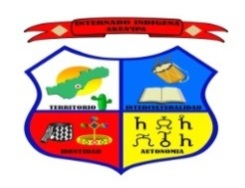 MUNICIPIO DE ALBANIAINSTITUCION ETNOEDUCATIVA RURAL AKUA>IPADANE: 244350003181NIT: 99048005-3Decreto.047-2011CUADERNILLO DE RESPUESTAEn este cuadernillo resolveré las preguntas propuestas en la guía, con ayuda de los textos e imágenes anexos en ella, tendré muy en cuenta el orden de ellas y los incisos.Este cuadernillo será entregado a mis docentes, ya sea, vía WhatsApp, correo o medio físico.Nombre del estudiante _____________________grado: _________ Teléfono: _________________		Docente: Maria Estenis Palmar G312-6793086Actividades de complemento Cosmovisión.ACTIVIDAD Nº 1Elabore  un mapa conceptual sobre los grupos étnicos de la región andina.________________________________________________________________________________________________________________________________________________________________________________________________________________________________________________________________________________________________________________________________Cuáles son los grupo étnicos que se encuentran ubicados en la región andina?________________________________________________________________________________________________________________________________________________________________________________________________________________________________________________________________________________________________________________________________Realiza un pequeño comentario sobre la organización sociopolítica de los Barì.________________________________________________________________________________________________________________________________________________________________________________________________________________________________________________________________________________________________________________________________uáles son los rituales más importantes de los Barí.De acuerdo al texto leído sobre los indígenas barí, ilustre su vivienda y vestimenta.ACTIVIDAD Nº 2En un croquis del mapa de Colombia ubica los departamentos donde se encuentran asentados los grupos étnico nasa.Haga un glosario con las palabras desconocidas en los textos anteriormente leídos.ACTIVIDAD Nº 3Elabore  un ensayo de una página sobre los indígenas Achagua, teniendo en cuenta todas sus características.Cuales la base fundamental de la economía achagua?Como estaba organizada el pueblo Achagua antes de la llegada de los conquistadores?.________________________________________________________________________________________________________________________________________________________________________________________________________________________________________________________________________________________________________________________________________________________________________________________________________________________________________________________________________________________________________________________________________________________________________________________________________________________________________________________________________________________________________________________________________________________________________________________________________________________________________________________________________________________________________________________________________________________________________________________________________________________________________________________________________________________________________________________________________________________________________________________________________________________________________________________________________________________________________________________________________________________________________________________________________________________________________________________________________________________________________________________________________________________________________________________________________________________________________________________________________________________________________________________________________________________________________________________________________________________________________________________________________________________________________________________________________________________________________________________________________________________________________________________________________________________________________________________________________________________________________________________________________________________________________________________________________________________________________________________________________________________________________________________________________________________________________________________________________________________________________________________________________________________________________________________________________________________________________________________________________________________________________________________________________________________________________________________________________________________________________________________________________________________________________________________________________________________________________________________________________________________________________________________________________________________________________________________________________________________________ACTIVIDAD Nº 4Realiza un cuadro comparativo con los grupos étnicos de la región Orinoquia.Preguntas de selección múltiples y única respuesta verdaderaLos grupos indígenas Amorua se encuentra ubicados geográficamente en :Cuenca de los ríos Casanare, Meta.Departamento del cauca, en la zona andina.Municipio de paz de Aripo, Casanare.Todas las anteriores.Dentro de los rituales más importantes que marcan sin duda el ciclo de la etnia Amorua:El yopoEl rezo del pescado y bautizoEl encierro El itomoDEPARTAMENTO DE LA GUAJIRAMUNICIPIO DE ALBANIAINSTITUCION ETNOEDUCATIVA RURAL AKUA>IPADANE: 244350003181NIT: 99048005-3Decreto.047-2011CUADERNILLO DE RESPUESTAEn este cuadernillo resolveré las preguntas propuestas en la guía, con ayuda de los textos e imágenes anexos en ella, tendré muy en cuenta el orden de ellas y los incisos.Este cuadernillo será entregado a mis docentes, ya sea, vía WhatsApp, correo o medio físico.Nombre del estudiante _____________________grado:______________Teléfono: _________________		Docente: Clara Ines Lopez3174105468-3222354252Actividad de Emprendedor¿Qué es una empresa solidaria?_____________________________________________________________________________________________________________________________________________________________________________________________________________________________________________________________________________________________________________________________________________________________________________¿Qué es un mercadeo?_____________________________________________________________________________________________________________________________________________________________________________________________________________________________________________________________________________________________________________________________________________________________________________¿Cuál es la función de mercadeo?_____________________________________________________________________________________________________________________________________________________________________________________________________________________________________________________________________________________________________________________________________________________________________________¿Qué es un producto y servicio?_____________________________________________________________________________________________________________________________________________________________________________________________________________________________________________________________________________________________________________________________________________________________________________¿Qué es un canal de publicidad?_____________________________________________________________________________________________________________________________________________________________________________________________________________________________________________________________________________________________________________________________________________________________________________¿Cuáles son los canales de publicidad?_____________________________________________________________________________________________________________________________________________________________________________________________________________________________________________________________________________________________________________________________________________________________________________Actividad complementariaDEPARTAMENTO DE LA GUAJIRAMUNICIPIO DE ALBANIAINSTITUCION ETNOEDUCATIVA RURAL AKUA>IPADANE: 244350003181NIT: 99048005-3Decreto.047-2011CUADERNILLO DE RESPUESTAEn este cuadernillo resolveré las preguntas propuestas en la guía, con ayuda de los textos e imágenes anexos en ella, tendré muy en cuenta el orden de ellas y los incisos.Este cuadernillo será entregado a mis docentes, ya sea, vía WhatsApp, correo o medio físico.Nombre del estudiante _____________________grado:______________Teléfono: _________________		Docente: Katerine Silva3108331508Actividad de tema.Escriba 6 oraciones usando las conjunciones. Los wayuu en wayuunaiki y los alijuna en español.alu>usa.                                                                        No solo.ma>aka.De manera que.oo>ulaka.Luego que.Jee.       Sino también.Jaitaichi.Porque.Otta müshiya. Aunque.Cuestionario de retroalimentación.Teniendo en cuenta los contenidos de las guías anteriores realice las siguientes actividades para reforzar sus conocimientos.Escriba la cantidad en números.Polo>ooshikiikaa>ula:_______________Pienchisüpulikü:______________Aipirüashikiiannerü:_____________Pienchituapolooinshikiikalapaasü:________________Escoja 2 respuestas correctas una con ma-me-mi-mo y otra con ka-ke-ki-ko del carencial MA y posesivo KA.E>imataa: ke>imatasü, ke>imatasesu, me>imatasalü, me>imatasealü.Amüchi: kamüchisesai, kamüchishi, mamuchisai, mamuchisesai.E>ichii: meichisai, ke>ichishi, me>ichisesai, ke>ichiseshi.Achomwaa: machonsalü, kanchonsesalü, machonsesalü, kachonsü.En las siguientes oraciones encierra en un círculo rojo la negación principal y de verde la negación auxiliar.Nnojoishiatunkeeinjuseenümuiwaa.José no quiere dormir solo.Nnojoliishiinaaannerükanasulu>u kulaalakat.No están los ovejos en el corral.	Nnojoluintatüpü>lakajaaintüasalaakalü.No vas a cocinar la carne.Nnojotsümariianamaanaamajayünnükana.No esta maría entre las señoritas.Rescribas los sinónimos y antónimos de las siguientes palabras.Wayuu.                                                                                            Alijuna.                       S                                                                                                        SAürülaa.                                                                                          Adinerado.                                                                                            A                                                                                                         A               S                                                                                                                   SAipa.                                                                                                        Bonita.                A                                                                                                                 A                    S                                                                                                             SOutaa.                                                                                                 Felicidad.                    A                                                                                                            AÁrea:AREAS PROPIASPeriodo Académico:PERIODO IVPeriodo Académico:PERIODO IVGrado: DECIMOCOSMOVISION MARIA ESTENIS PALMAR3193872007m@gmail.com3126793086DESARROLLO WAYUUCLARA INES LOPEZclaraineslopezpushaina@hotmail.com3174105468-3222354252DESARROLLO WAYUUCLARA INES LOPEZclaraineslopezpushaina@hotmail.com3174105468-3222354252WAYUUNAIKü KATERINE SILVAwayuukate@gmail.com3108331508Fecha de iniciación: 08 DE OCTUBRE 2021Fecha de finalización: 07 DE DICIEMBRE 2021Retroalimentación: de 1 al 7 DiciembreFecha de finalización: 07 DE DICIEMBRE 2021Retroalimentación: de 1 al 7 DiciembreFecha de nivelación:DEL 09 AL 10 DE DICIEMBREIntroducciónWasaküin jia so´ukaikat tuu suluje tüüekirajaapülekat AKUA>IPA, wachuntuin numuin chi waajuchikai anain jia jüpushua namaa jüpushi, wachekakat jaimajuin jukua´ipa suulia tüü wanulüükat.Cordial saludo, en este día les damos la bienvenida a este 2021, pidiéndole al todopoderoso los proteja junto a sus familias, cuidándose de esta época de pandemia.IntroducciónWasaküin jia so´ukaikat tuu suluje tüüekirajaapülekat AKUA>IPA, wachuntuin numuin chi waajuchikai anain jia jüpushua namaa jüpushi, wachekakat jaimajuin jukua´ipa suulia tüü wanulüükat.Cordial saludo, en este día les damos la bienvenida a este 2021, pidiéndole al todopoderoso los proteja junto a sus familias, cuidándose de esta época de pandemia.IntroducciónWasaküin jia so´ukaikat tuu suluje tüüekirajaapülekat AKUA>IPA, wachuntuin numuin chi waajuchikai anain jia jüpushua namaa jüpushi, wachekakat jaimajuin jukua´ipa suulia tüü wanulüükat.Cordial saludo, en este día les damos la bienvenida a este 2021, pidiéndole al todopoderoso los proteja junto a sus familias, cuidándose de esta época de pandemia.IntroducciónWasaküin jia so´ukaikat tuu suluje tüüekirajaapülekat AKUA>IPA, wachuntuin numuin chi waajuchikai anain jia jüpushua namaa jüpushi, wachekakat jaimajuin jukua´ipa suulia tüü wanulüükat.Cordial saludo, en este día les damos la bienvenida a este 2021, pidiéndole al todopoderoso los proteja junto a sus familias, cuidándose de esta época de pandemia.UNIDAD 4*PUEBLOS INDIGENA QUE HABITA EN DIFERENTE REGIONES*ECONOMIA GLOBAL Y SOLIDARIO* Aküjiaputchi+COSMOVISION-* DESARROLLO Y EMPRENDIMIENTO WAYUU *-WAYUUNAIKUUNIDAD 4*PUEBLOS INDIGENA QUE HABITA EN DIFERENTE REGIONES*ECONOMIA GLOBAL Y SOLIDARIO* Aküjiaputchi+COSMOVISION-* DESARROLLO Y EMPRENDIMIENTO WAYUU *-WAYUUNAIKUUNIDAD 4*PUEBLOS INDIGENA QUE HABITA EN DIFERENTE REGIONES*ECONOMIA GLOBAL Y SOLIDARIO* Aküjiaputchi+COSMOVISION-* DESARROLLO Y EMPRENDIMIENTO WAYUU *-WAYUUNAIKUUNIDAD 4*PUEBLOS INDIGENA QUE HABITA EN DIFERENTE REGIONES*ECONOMIA GLOBAL Y SOLIDARIO* Aküjiaputchi+COSMOVISION-* DESARROLLO Y EMPRENDIMIENTO WAYUU *-WAYUUNAIKUObjetivos:*Conocer los grupos étnicos que habita en las diferentes regiones de colombia. (COSMOVISION)*Comprender desde la creación de una idea de negocio. (EMPRENDIMIENTO).*comprender la importancia que cumpla la comunicación masiva en el texto. (WAYUUNAIKU)Objetivos:*Conocer los grupos étnicos que habita en las diferentes regiones de colombia. (COSMOVISION)*Comprender desde la creación de una idea de negocio. (EMPRENDIMIENTO).*comprender la importancia que cumpla la comunicación masiva en el texto. (WAYUUNAIKU)Derechos básicos de aprendizajeNO APLICADerechos básicos de aprendizajeNO APLICADescripción de la Actividad:Teniendo en cuenta los momentos, realizaremos actividades que conlleven al estudiante a participar de los procesos pedagógicos unificando la formación académica y la formación disciplinaria.Metodología:Esta se realiza en 3 momentos así:MOMENTO: A PRE SABERES, las culturas y sus ritos.MOMENTO:B EJERCER. ECONOMIA GLOBAL Y SOLIDARIO  .MOMENTO: C ACERCARGramática del wayuunaikü.ATENCION DOCENTE: Agradecemos a los padres de familia y estudiantes, limitarse tratar asuntos meramente académicos, se dispondrán los siguientes contactos y horarios de atención para realizar consultas sobre inquietudes de la guía.COSMOVISION: MARIA ESTENIS PALMAR, CORREO:3193872007m@gmail.com,NUMERO:  3126793086.DESARROLLO: WAYUU CLARA INES LOPEZ, CORREO: claraineslopezpushaina@hotmail.com,NUMERO:  3174105468 WAYUUNAIKU: KATERINE SILVA, CORREO:wayuukate@gmail.com, NUMERO: 3108331508.HORARIOS DE ATENCIÓN: se atenderán a los estudiantes en el horario normal de clases, desde la 7:00 am, hasta las 1:00 de la tarde.Bibliografía:https://www.researchgate.net/publication/280767650_Culturas_indigenas_de_la_region_andina/fulltext/563d908508ae8d65c0119575/Culturas-indigenas-de-la-region-andina.pdfRamas del Derecho - Cuáles son, criterios y características (concepto. De)https://es.wikipedia.org/wiki/EmprendimientoDescripción de la Actividad:Teniendo en cuenta los momentos, realizaremos actividades que conlleven al estudiante a participar de los procesos pedagógicos unificando la formación académica y la formación disciplinaria.Metodología:Esta se realiza en 3 momentos así:MOMENTO: A PRE SABERES, las culturas y sus ritos.MOMENTO:B EJERCER. ECONOMIA GLOBAL Y SOLIDARIO  .MOMENTO: C ACERCARGramática del wayuunaikü.ATENCION DOCENTE: Agradecemos a los padres de familia y estudiantes, limitarse tratar asuntos meramente académicos, se dispondrán los siguientes contactos y horarios de atención para realizar consultas sobre inquietudes de la guía.COSMOVISION: MARIA ESTENIS PALMAR, CORREO:3193872007m@gmail.com,NUMERO:  3126793086.DESARROLLO: WAYUU CLARA INES LOPEZ, CORREO: claraineslopezpushaina@hotmail.com,NUMERO:  3174105468 WAYUUNAIKU: KATERINE SILVA, CORREO:wayuukate@gmail.com, NUMERO: 3108331508.HORARIOS DE ATENCIÓN: se atenderán a los estudiantes en el horario normal de clases, desde la 7:00 am, hasta las 1:00 de la tarde.Bibliografía:https://www.researchgate.net/publication/280767650_Culturas_indigenas_de_la_region_andina/fulltext/563d908508ae8d65c0119575/Culturas-indigenas-de-la-region-andina.pdfRamas del Derecho - Cuáles son, criterios y características (concepto. De)https://es.wikipedia.org/wiki/EmprendimientoDescripción de la Actividad:Teniendo en cuenta los momentos, realizaremos actividades que conlleven al estudiante a participar de los procesos pedagógicos unificando la formación académica y la formación disciplinaria.Metodología:Esta se realiza en 3 momentos así:MOMENTO: A PRE SABERES, las culturas y sus ritos.MOMENTO:B EJERCER. ECONOMIA GLOBAL Y SOLIDARIO  .MOMENTO: C ACERCARGramática del wayuunaikü.ATENCION DOCENTE: Agradecemos a los padres de familia y estudiantes, limitarse tratar asuntos meramente académicos, se dispondrán los siguientes contactos y horarios de atención para realizar consultas sobre inquietudes de la guía.COSMOVISION: MARIA ESTENIS PALMAR, CORREO:3193872007m@gmail.com,NUMERO:  3126793086.DESARROLLO: WAYUU CLARA INES LOPEZ, CORREO: claraineslopezpushaina@hotmail.com,NUMERO:  3174105468 WAYUUNAIKU: KATERINE SILVA, CORREO:wayuukate@gmail.com, NUMERO: 3108331508.HORARIOS DE ATENCIÓN: se atenderán a los estudiantes en el horario normal de clases, desde la 7:00 am, hasta las 1:00 de la tarde.Bibliografía:https://www.researchgate.net/publication/280767650_Culturas_indigenas_de_la_region_andina/fulltext/563d908508ae8d65c0119575/Culturas-indigenas-de-la-region-andina.pdfRamas del Derecho - Cuáles son, criterios y características (concepto. De)https://es.wikipedia.org/wiki/EmprendimientoDescripción de la Actividad:Teniendo en cuenta los momentos, realizaremos actividades que conlleven al estudiante a participar de los procesos pedagógicos unificando la formación académica y la formación disciplinaria.Metodología:Esta se realiza en 3 momentos así:MOMENTO: A PRE SABERES, las culturas y sus ritos.MOMENTO:B EJERCER. ECONOMIA GLOBAL Y SOLIDARIO  .MOMENTO: C ACERCARGramática del wayuunaikü.ATENCION DOCENTE: Agradecemos a los padres de familia y estudiantes, limitarse tratar asuntos meramente académicos, se dispondrán los siguientes contactos y horarios de atención para realizar consultas sobre inquietudes de la guía.COSMOVISION: MARIA ESTENIS PALMAR, CORREO:3193872007m@gmail.com,NUMERO:  3126793086.DESARROLLO: WAYUU CLARA INES LOPEZ, CORREO: claraineslopezpushaina@hotmail.com,NUMERO:  3174105468 WAYUUNAIKU: KATERINE SILVA, CORREO:wayuukate@gmail.com, NUMERO: 3108331508.HORARIOS DE ATENCIÓN: se atenderán a los estudiantes en el horario normal de clases, desde la 7:00 am, hasta las 1:00 de la tarde.Bibliografía:https://www.researchgate.net/publication/280767650_Culturas_indigenas_de_la_region_andina/fulltext/563d908508ae8d65c0119575/Culturas-indigenas-de-la-region-andina.pdfRamas del Derecho - Cuáles son, criterios y características (concepto. De)https://es.wikipedia.org/wiki/Emprendimiento